* … Şube Müdürlüğü** Risk düzeyi görevin ve belirlenen risklerin durumuna göre Yüksek, Orta veya Düşük olarak belirlenecektir.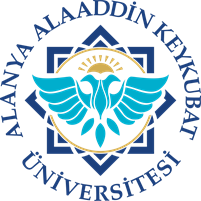 HASSAS GÖREV TESPİT FORMUDoküman NoFR.405HASSAS GÖREV TESPİT FORMUİlk Yayın Tarihi16.10.2023HASSAS GÖREV TESPİT FORMURevizyon TarihiE- k-1HASSAS GÖREV TESPİT FORMURevizyon No0HASSAS GÖREV TESPİT FORMUSayfa1/1HASSAS GÖREV TESPİT FORMUHASSAS GÖREV TESPİT FORMUHASSAS GÖREV TESPİT FORMUHASSAS GÖREV TESPİT FORMUHASSAS GÖREV TESPİT FORMUHASSAS GÖREV TESPİT FORMUHARCAMA BİRİMİ: PERSONEL DAİRE BAŞKANLIĞIHARCAMA BİRİMİ: PERSONEL DAİRE BAŞKANLIĞIHARCAMA BİRİMİ: PERSONEL DAİRE BAŞKANLIĞIHARCAMA BİRİMİ: PERSONEL DAİRE BAŞKANLIĞIHARCAMA BİRİMİ: PERSONEL DAİRE BAŞKANLIĞIHARCAMA BİRİMİ: PERSONEL DAİRE BAŞKANLIĞISıra NoHizmetin/Görevin AdıRiskler(Hassas Görevler)Risk Düzeyi**Kontroller/ TedbirlerGörevi Yürütecek Personelde Aranacak Kriterler1Dolu-boş kadro değişiklikleri, iptal, ihdas, tahsis ve tenkis işlemleri.Kadro sayılarının karışması, YÖKSİS ile personel otomasyon sitemindeki kadro sayıları arasındaki tutarsızlıklar, zaman kaybı.YüksekTüm kadro sayılarının düzenli olarak tutulması, değişiklerin zaman kaybedilmeden otomasyona aktarılması.- Deneyim, - Mevzuat bilgisi,                             - İşine özen göstermek.2Akademik personelin norm kadro planlama işlemleri.Norm kadroların planlamasının eksik ya da hatalı yapılmış olması.YüksekBirimlerin planlama taleplerinin ilgili yönetmelik çerçevesinde yapılmasının sağlanması ve kontrollerinin yapılması.- Deneyim, - Mevzuat bilgisi,                             - İşine özen göstermek.3Akademik kadroları kullanma ve aktarma işlemleri.Kullanma ve aktarma izni istenen kadroların Yükseköğretim Kurulu Başkanlığına eksik veya hatalı gönderilmesi.YüksekBirimlerin talepleri doğrultusunda kullanma ve aktarma izni istenen kadro listelerinin Yükseköğretim Kurulu Başkanlığına gönderilmeden önce kontrollerinin yapılması.- Deneyim, - Mevzuat bilgisi,                             - İşine özen göstermek.4Birimlerin norm içi ve norm dışı kadro talep işlemleri.Norm içi ve dışı kadro talepleri yapılırken birimin ihtiyacı doğrultusunda talepte bulunulmamış olunması nedeniyle Yükseköğretim Kurulu Başkanlığınca talebin uygun bulunmamış olması.YüksekBirimlerin norm içi ve norm dışı kadro taleplerinin birimin ihtiyacı doğrultunda ilgili yönetmelik çerçevesinde yapılmasının sağlanması ve kontrollerinin yapılması.- Deneyim,- Mevzuat bilgisi,                             - İşine özen göstermek.5Akademik kadroların ilan işlemleri.İlana çıkılacak kadroların belirlenmemiş olması ya da kadroların özelliklerinin birimlerden eksik veya hatalı verilmesi nedeniyle ilana çıkma işlemlerinin gecikmesi ya da ilana hatalı çıkılması nedeniyle düzeltme ilanı vermek zorunda kalınması.YüksekBirimlerden gelen talepler üzerine ilan edilecek kadroların kontrollerinin yapılması ve ilana hatasız bir şekilde çıkılmasını sağlamak.- Deneyim, - Mevzuat bilgisi,                             - İşine özen göstermek.6Atama jüri işlemleri.Jüri yazışmalarının gizlilik içinde yapılmaması, yazışmaların zamanında tamamlanmaması, raporların geç gelmesi.YüksekYazışmaların kontrollü yapılması, sürelere dikkat edilmesi.- Deneyim,- Mevzuat bilgisi,                             - İşine özen göstermek.7Akademik kadrolara atama işlemleri.Kadrolara atama yapılırken personel hareket onayında kadro derece, ek gösterge vs. bilgilerinin eksik ya da hatalı belirlenmesi.YüksekAtama onayı yapılırken mevzuata uyulması, eksik bilgi ve belgelerin düzeltilmesi ve kontrolünün yapılması.- Deneyim, - Mevzuat bilgisi,                             - İşine özen göstermek.8Akademik kadroların terfi işlemleri.Terfisi yapılacak olan öğretim elemanlarının o ayki terfisinin unutulması veya atlanması ya da yanlış terfi ettirilmesi.YüksekTerfi tarihleri mutlaka personel otomasyon sistemine işlenmesi, her ayın on beşinden sonra genel kontrolün yapılması.- Deneyim, - Mevzuat bilgisi,                             - İşine özen göstermek.9Yabancı uyruklu öğretim elemanı çalıştırılması işlemleri.İstihdamı yapılacak yabancı uyruklu personelin planlamasının yapılmamış olması, taleplerin gecikmesi nedeniyle öğretim elemanı ihtiyacının karşılanamaması.OrtaÇalıştırılacak yabancı uyruklu personel planlamasının birimlerce eğitim öğretim başlamadan önce belirlenmiş olması, hazırlanması, gerekli bilgi ve belgelerinin eksiksiz olarak Yükseköğretim Kurulu Başkanlığına gönderilmiş olması.- Deneyim,- Mevzuat bilgisi,                             - İşine özen göstermek.10Özlük bilgilerinin SGK HİTAP sistemine aktarılması işlemleri.Tüm özlük bilgisi verilerinin, personel otomasyon sistemine belirtilen sürelerde girilmemesi, geç girilmesi veya hiç girilmemesinden dolayı verilerin HİTAP sistemine aktarılmamış veya geç aktarılmış olması nedeniyle idari para cezası uygulanması.YüksekHİTAP sistemine verilerin zamanında gönderilmesi için personel özlük bilgilerinin güncel tutulması, değişikliklerin takip edilmesi eksik verilerin tamamlanması ve kontrollerin yapılması.- Deneyim, - Mevzuat bilgisi,                             - İşine özen göstermek.11Kamu E-uygulama ve BUMKO sistemlerine kadroların düzenli aralıklarla girilmesi.Personelden kadro derecelerinin değiştirilmesi gerekenlerin değiştirilmesinin unutulması.YüksekPersonelin işgal ettiği kadro dereceleri ile kazanılmış kadro derecelerinin düzenli kontrolü.- Deneyim,- Mevzuat bilgisi,                             - İşine özen göstermek.12Akademik derece değişikliği ve dolu kadro aktarımları.İlgili yazışmaların süresi içerisinde yapılmaması.Yüksekİşlemin düzenli ve dikkatli yapılması.- Deneyim, - Mevzuat bilgisi,                             - İşine özen göstermek.131416 sayılı Kanun kapsamında öğretim elemanı kadrolarının aktarma kullanma izni işlemleri.İlgili yazışmaların yapılmaması.Yüksekİşlemin düzenli ve dikkatli yapılması.- Deneyim,- Mevzuat bilgisi,                             - İşine özen göstermek.14Pasaport işlemleri.İl Nüfus Vatandaşlık Müdürlüğüne yazılmaması.OrtaSüre takibinin kontrolü. Derece kontrolünün yapılması.- Deneyim, - Mevzuat bilgisi,                             - İşine özen göstermek.15Akademik personelin 39. madde kapsamında yurt içi/yurt dışı görevlendirmeleri.Özlük Programına yanlış ya da eksik girilmesi.OrtaGörevlendirme yazıları dikkatle okunması.- Deneyim,- Mevzuat bilgisi,                             - İşine özen göstermek.16Yükseköğretim Kurumu ile yapılan yazışmalar.Yükseköğretim Kurumu ile yapılan yazışmalar.Yükseköğretim Kurumu ile yapılan yazışmalar.İlgili akademik personele zamanında duyurulmaması ve geciktirilmesi.YüksekYüksekSüre takibinin kontrolü.Süre takibinin kontrolü.Süre takibinin kontrolü.- Deneyim, - Mevzuat bilgisi,                             - İşine özen göstermek.17Bölüm ve Anabilim Dalı Başkanlığı atama yazışmaları.Bölüm ve Anabilim Dalı Başkanlığı atama yazışmaları.Bölüm ve Anabilim Dalı Başkanlığı atama yazışmaları.Personel otomasyon programına yanlış ya da eksik girilmesi.OrtaOrtaPersonel otomasyon programında bilgilerin güncel tutulması.
 Personel otomasyon programında bilgilerin güncel tutulması.
 Personel otomasyon programında bilgilerin güncel tutulması.
 - Deneyim,- Mevzuat bilgisi,                             - İşine özen göstermek.18Valilik ve dışardan gelen yazışmalar.Valilik ve dışardan gelen yazışmalar.Valilik ve dışardan gelen yazışmalar.Görev alan akademik personele ilgili yazının tebliğ edilmemesi.OrtaOrtaTarih ve saat kontrolü.Tarih ve saat kontrolü.Tarih ve saat kontrolü.- Deneyim, - Mevzuat bilgisi,                             - İşine özen göstermek.19Görevlendirmeler. (40/a, 40/d, 13/b-4)Görevlendirmeler. (40/a, 40/d, 13/b-4)Görevlendirmeler. (40/a, 40/d, 13/b-4)İlgili birimlere zamanında bilgilendirilme yapılmaması.OrtaOrtaSüre takibinin kontrolü.Süre takibinin kontrolü.Süre takibinin kontrolü.- Deneyim,- Mevzuat bilgisi,                             - İşine özen göstermek.20Vekâlet Yazışmaları.Vekâlet Yazışmaları.Vekâlet Yazışmaları.İlgili vekâlet bırakılan akademik personele bilgilendirilmemesi.OrtaOrtaKontrolünün yapılması.Kontrolünün yapılması.Kontrolünün yapılması.- Deneyim, - Mevzuat bilgisi,                             - İşine özen göstermek.11Atama işlemleri.Atama işlemleri.Görevin aksaması/tamamlanamaması, zaman kaybı, personelin mağdur olması, hak kaybı, kurumun personel eksikliği.Görevin aksaması/tamamlanamaması, zaman kaybı, personelin mağdur olması, hak kaybı, kurumun personel eksikliği.YüksekYüksekBelgenin zamanında ve eksiksiz teslim edilmesi, mevzuata uygun şekilde atamaların yapılması, onayın ilgili birimlere dağıtımının yapılmasının sağlanması, süresi içerisinde tüm sistemlere başlama girişinin yapılamasının sağlanması, sistemsel olarak çözüm aranması.- Deneyimli, - Mevzuat bilgisi,                             - İşine özen göstermesi.- Deneyimli, - Mevzuat bilgisi,                             - İşine özen göstermesi.22Asalet onayı işlemleri.Asalet onayı işlemleri.Görevin aksaması/tamamlanamaması, zaman kaybı, personelin mağdur olması, hak kaybı.Görevin aksaması/tamamlanamaması, zaman kaybı, personelin mağdur olması, hak kaybı.YüksekYüksekAday personelin adaylık süresinin takibinin yapılması staj formunun doldurulmasının sağlanması, süresi içerisinde asalet onayının sağlanması, onayın ilgili birimlere dağıtımının yapılmasının sağlanması, sistemsel olarak çözüm aranması.- Deneyimli, - Mevzuat bilgisi,                             - İşine özen göstermesi.- Deneyimli, - Mevzuat bilgisi,                             - İşine özen göstermesi.33Aylıksız izine ayrılma / İzin dönüşü göreve başlama (Aylıksız- Doğum-İstek)Aylıksız izine ayrılma / İzin dönüşü göreve başlama (Aylıksız- Doğum-İstek)Görevin aksaması, zaman kaybı, personelin mağdur olması, kamu zararı.Görevin aksaması, zaman kaybı, personelin mağdur olması, kamu zararı.YüksekYüksekKişinin zamanında dilekçe veya talepte bulunulmasının sağlanması, birimin amirini kontrolü ve takibinde olması, süresi içerisinde onayın alınması, SGK giriş / çıkış işlemlerinin cezai işleme düşmeden zamanında yapılması, sistemsel olarak çözüm aranması.- Deneyimli, - Mevzuat bilgisi,                             - İşine özen göstermesi.- Deneyimli, - Mevzuat bilgisi,                             - İşine özen göstermesi.44Özlük bilgilerinin otomasyon sistemine işlenmesi.Özlük bilgilerinin otomasyon sistemine işlenmesi.Personelin tanımlanmaması ve/veya eksik bilgi ile tanımlanması, başlama tarihinin girilmemesi, unvan, öğrenim vs. hizmet satırı bilgilerinin girilmemesi, ya da geç girilmesi sebebiyle bilgilerin takip edilememesi.Personelin tanımlanmaması ve/veya eksik bilgi ile tanımlanması, başlama tarihinin girilmemesi, unvan, öğrenim vs. hizmet satırı bilgilerinin girilmemesi, ya da geç girilmesi sebebiyle bilgilerin takip edilememesi.YüksekYüksekÖzlük çalışanlarınca verilerin zamanında yasal süre içerisinde girişinin sağlanması.- Deneyimli, - Mevzuat bilgisi,                             - İşine özen göstermesi.- Deneyimli, - Mevzuat bilgisi,                             - İşine özen göstermesi.55İntibak İşlemleri.(Okul/ Sigorta/ Doğum/ Askerlik)İntibak İşlemleri.(Okul/ Sigorta/ Doğum/ Askerlik)Zaman kaybı, personelin mağdur olması, hak kaybı, kamu zararı.Zaman kaybı, personelin mağdur olması, hak kaybı, kamu zararı.YüksekYüksekBilgi ve belgenin kontrollerinin yapılması, süresi içinde işlem yapılması, değerlendirme ile verilecek olan zam ve tazminatların uygunluğunun kontrol edilmesi, onayı ilgili birim ve personele dağıtımının yapılması, kişinin gerekli belgeler ile zamanında dilekçe ile talepte bulunulması.- Deneyimli, - Mevzuat bilgisi,                             - İşine özen göstermesi.- Deneyimli, - Mevzuat bilgisi,                             - İşine özen göstermesi.66Terfi / 8 yıllık kademe işlemi.Terfi / 8 yıllık kademe işlemi.Zaman kaybı, personelin mağdur olması, hak kaybı, kamu zararıZaman kaybı, personelin mağdur olması, hak kaybı, kamu zararıYüksekYüksekTerfilerin doğru yapılmasını sağlamak, mevzuata göre derece kademelere uygun ödenek vermek, imza öncesi kontrolünü sağlamak, varsa ceza kontrolünü yapmak, onayın ilgili birimlere dağıtımının yapılmasının sağlanması.- Deneyimli, - Mevzuat bilgisi,                             - İşine özen göstermesi.- Deneyimli, - Mevzuat bilgisi,                             - İşine özen göstermesi.77Kamu E-Uygulama, E- bütçe, YÖKSİS ve Sivil Savunma 3 aylık kadro sayısı girişi.Kamu E-Uygulama, E- bütçe, YÖKSİS ve Sivil Savunma 3 aylık kadro sayısı girişi.Kadroların zamanında ilgili bakanlığa bildirilmemesi.Kadroların zamanında ilgili bakanlığa bildirilmemesi.YüksekYüksekKadro değişiklerinin düzenli takibinin yapılması ve 3 aylık dönemler sonunda zamanında sisteme girilmesi.- Deneyimli, - Mevzuat bilgisi,                             - İşine özen göstermesi.- Deneyimli, - Mevzuat bilgisi,                             - İşine özen göstermesi.88Dolu-boş kadro değişikliği.Zaman kaybı, personelin mağdur olması, hak kaybı.Zaman kaybı, personelin mağdur olması, hak kaybı.Zaman kaybı, personelin mağdur olması, hak kaybı.YüksekYüksekPersonelin durumunun inceleyerek onaylaması, yeni durumuna uygun talep hazırlanması, Kamu e-uygulama modülüne girilmesi ve yazışmalarının yapılması, sonuçlandığında yapılan değişiklikler atama onayı yapılarak ilgili sisteme işlenmesinin sağlanması.- Deneyimli, - Mevzuat bilgisi,                             - İşine özen göstermesi.- Deneyimli, - Mevzuat bilgisi,                             - İşine özen göstermesi.99Kişisel verilerin korunmasıKişisel verilen ortaya çıkası, kişinin mağdur olması, kamu zararı.Kişisel verilen ortaya çıkası, kişinin mağdur olması, kamu zararı.Kişisel verilen ortaya çıkası, kişinin mağdur olması, kamu zararı.YüksekYüksekPersonelin gizliliğin korunması konusunda yapılması gerekenlerle ilgili bilgilendirilmesi.- Deneyimli, - Mevzuat bilgisi,                             - İşine özen göstermesi.- Deneyimli, - Mevzuat bilgisi,                             - İşine özen göstermesi.1010HİTAPKuruma idari para cezası.Kuruma idari para cezası.Kuruma idari para cezası.YüksekYüksekÖzlük çalışanlarınca verilerin zamanında yasal süre içerisinde girişinin sağlanması.- Deneyimli, - Mevzuat bilgisi,                             - İşine özen göstermesi.- Deneyimli, - Mevzuat bilgisi,                             - İşine özen göstermesi.1111Pasaport işlemleri.İl Nüfus Vatandaşlık Müdürlüğüne yazılmaması.İl Nüfus Vatandaşlık Müdürlüğüne yazılmaması.İl Nüfus Vatandaşlık Müdürlüğüne yazılmaması.OrtaOrtaSüre takibinin kontrolü.- Deneyim, - Mevzuat bilgisi,                             - İşine özen göstermek.- Deneyim, - Mevzuat bilgisi,                             - İşine özen göstermek.1212Personel kimliklerinin düzenlenmesiKimliklerin yanlış basılması, zaman kaybı.Kimliklerin yanlış basılması, zaman kaybı.Kimliklerin yanlış basılması, zaman kaybı.Orta Orta Personel bilgilerinin kontrol edilerek girilmesi.- Deneyim, - Mevzuat bilgisi,                             - İşine özen göstermek.- Deneyim, - Mevzuat bilgisi,                             - İşine özen göstermek.1313Yıllık izinler ve raporların takibi.İzin hakkı olmayan kişilerin izin kullanması, kamu zararı.İzin hakkı olmayan kişilerin izin kullanması, kamu zararı.İzin hakkı olmayan kişilerin izin kullanması, kamu zararı.OrtaOrtaMazeret ve sağlık izinlerinin takip edilerek mevzuatta belirtilen sürelerin kontrolü.- Deneyim, - Mevzuat bilgisi,                             - İşine özen göstermek.- Deneyim, - Mevzuat bilgisi,                             - İşine özen göstermek.1414Görevlendirmeler.Kişiye ve birime zamanında bilgi vermemek ve zaman kaybı.Kişiye ve birime zamanında bilgi vermemek ve zaman kaybı.Kişiye ve birime zamanında bilgi vermemek ve zaman kaybı.OrtaOrtaYazışmaların zamanında yapılıp yapılmadığının takibi.- Deneyim, - Mevzuat bilgisi,                             - İşine özen göstermek.- Deneyim, - Mevzuat bilgisi,                             - İşine özen göstermek.1515Personelin sigorta girişlerinin yapılması.Girişlerin zamanında yapılmaması, kuruma para cezası.Girişlerin zamanında yapılmaması, kuruma para cezası.Girişlerin zamanında yapılmaması, kuruma para cezası.YüksekYüksekSigorta girişlerinin zamanında yapılması ve işlemlerin takibi.- Deneyim, - Mevzuat bilgisi,                             - İşine özen göstermek- Deneyim, - Mevzuat bilgisi,                             - İşine özen göstermek1616Sürekli/sözleşmeli işçi ilan işlemleri.İlana yanlış çıkılması.İlana yanlış çıkılması.İlana yanlış çıkılması.YüksekYüksekİlan sürecinde gerekli kontrollerin yapılması.- Deneyim, - Mevzuat bilgisi,                             - İşine özen göstermek- Deneyim, - Mevzuat bilgisi,                             - İşine özen göstermek1717Ek karşılık ve faturalı alacaklar.SGK MOSİP sisteminden taksitlendirme yapılmaması, yasal süre içerisinde ek karşılıkların ödenmemesi.SGK MOSİP sisteminden taksitlendirme yapılmaması, yasal süre içerisinde ek karşılıkların ödenmemesi.SGK MOSİP sisteminden taksitlendirme yapılmaması, yasal süre içerisinde ek karşılıkların ödenmemesi.YüksekYüksekDüzenli olarak kontrollerin yapılması, bütçeyi kontrol ederek işlemlerin zamanında yapılması.- Deneyim,- Mevzuat bilgisi,                             - İşine özen göstermek.- Deneyim,- Mevzuat bilgisi,                             - İşine özen göstermek.11Aday memurun eğitimi.Temel eğitim, hazırlayıcı eğitim ve staj dönemlerinin zamanında ve uygun sürede yapılmaması, Kamu E-uygulama bildiriminin unutulması.Temel eğitim, hazırlayıcı eğitim ve staj dönemlerinin zamanında ve uygun sürede yapılmaması, Kamu E-uygulama bildiriminin unutulması.Temel eğitim, hazırlayıcı eğitim ve staj dönemlerinin zamanında ve uygun sürede yapılmaması, Kamu E-uygulama bildiriminin unutulması.YüksekYüksekSüre takibinin kontrolü.- Deneyimli, - Mevzuat bilgisi,                             - İşine özen göstermesi.- Deneyimli, - Mevzuat bilgisi,                             - İşine özen göstermesi.22Hizmet içi eğitim.İş ve işlemlerin güncel mevzuata uygun yapılamaması.İş ve işlemlerin güncel mevzuata uygun yapılamaması.İş ve işlemlerin güncel mevzuata uygun yapılamaması.OrtaOrtaMevzuatın güncel olarak takip edilip konuya hâkim kişiler tarafından Üniversitemiz personeline hizmet içi eğitim verilmesi.- Deneyimli, - Mevzuat bilgisi,                             - İşine özen göstermesi.- Deneyimli, - Mevzuat bilgisi,                             - İşine özen göstermesi.33Tüm personelin disiplin işlemleri.Soruşturmanın süresinde tamamlanamaması ve soruşturma komisyonu tarafından istenen bilgi ve belgelerin yanlış veya eksik verilmesi.Soruşturmanın süresinde tamamlanamaması ve soruşturma komisyonu tarafından istenen bilgi ve belgelerin yanlış veya eksik verilmesi.Soruşturmanın süresinde tamamlanamaması ve soruşturma komisyonu tarafından istenen bilgi ve belgelerin yanlış veya eksik verilmesi.YüksekYüksekSoruşturma sürecinin sağlıklı bir şekilde takibinin yapılıp, soruşturma ile ilgili istenen bilgi ve belgelerin zamanında ve eksiksiz olarak komisyona verilmesi. Cezai işlemlere ilişkin veri girişlerinin ilgili yerlere kaydedilmesi.- Deneyimli, - Mevzuat bilgisi,                             - İşine özen göstermesi.- Deneyimli, - Mevzuat bilgisi,                             - İşine özen göstermesi.11Akademik ve idari personel maaşları.Akademik ve idari personel maaşları.Maaş verilerinin hatalı işlenmesi veya unutulması, birim, unvan ve derece değişikliklerine ilişkin bilgilerin maaş programına girilmemesi, kamu zararı veya kişinin hak kaybına uğraması.Maaş verilerinin hatalı işlenmesi veya unutulması, birim, unvan ve derece değişikliklerine ilişkin bilgilerin maaş programına girilmemesi, kamu zararı veya kişinin hak kaybına uğraması.YüksekYüksekMaaş kontrollerinin titizlikle yapılması, diğer birimlerle koordineli çalışılması, bütçe açığının öngörülmesi ve tedbir alınması.- Deneyim,- Mevzuat bilgisi,                             - İşine özen göstermek.- Deneyim,- Mevzuat bilgisi,                             - İşine özen göstermek.22Emekli kesenekleri ve icmal bildirimleri.Emekli kesenekleri ve icmal bildirimleri.Emekli keseneklerinin yasal süre içerisinde gönderilmemesi, emekli keseneklerinin eksik veya hatalı girilmesi.Emekli keseneklerinin yasal süre içerisinde gönderilmemesi, emekli keseneklerinin eksik veya hatalı girilmesi.YüksekYüksekDüzenli olarak emekli keseneklerinin yasal süre içerisinde girilmesi, harcama biriminden gelen tahakkuk evraklarının muhasebe kayıtları ile karşılaştırılması.- Deneyim,- Mevzuat bilgisi,                             - İşine özen göstermek.- Deneyim,- Mevzuat bilgisi,                             - İşine özen göstermek.33SGK giriş ve prim bildirim işlemleri.SGK giriş ve prim bildirim işlemleri.Girişlerin yasal süre içerisinde girilmemesi, SGK primlerinin eksik ya da hatalı bildirilmesi.Girişlerin yasal süre içerisinde girilmemesi, SGK primlerinin eksik ya da hatalı bildirilmesi.YüksekYüksekPersonelin işe giriş veya işten çıkış işlemlerinin takibinin yapılması, SGK prim kesintilerinin yasal süre içerisinde girilmesi, ilgili personelin süreci devamlı takip altında bulundurarak kontrol etmesi.- Deneyim,- Mevzuat bilgisi,                             - İşine özen göstermek.- Deneyim,- Mevzuat bilgisi,                             - İşine özen göstermek.44Ek ders ücret tahakkuku.Ek ders ücret tahakkuku.Ek ders otomasyon puantaj kayıtlarının kontrollerinin yapılmaması ve sisteme hatalı işlenmesi, kamu zararı oluşturulması, kişinin hak kaybına uğraması.Ek ders otomasyon puantaj kayıtlarının kontrollerinin yapılmaması ve sisteme hatalı işlenmesi, kamu zararı oluşturulması, kişinin hak kaybına uğraması.OrtaOrtaPersonel Özlük Otomasyon ve Ek Ders Otomasyon sisteminin güncel tutularak veri girişlerinin ve takibin sağlanması. Eğitim öğretim dönemi içinde gerekli kontrollerin sağlanması.- Deneyim,- Mevzuat bilgisi,                             - İşine özen göstermek.- Deneyim,- Mevzuat bilgisi,                             - İşine özen göstermek.55Ek karşılık ve faturalı alacaklar.Ek karşılık ve faturalı alacaklar.SGK MOSİP sisteminden taksitlendirme yapılmaması, yasal süre içerisinde ek karşılıkların ödenmemesi.SGK MOSİP sisteminden taksitlendirme yapılmaması, yasal süre içerisinde ek karşılıkların ödenmemesi.YüksekYüksekDüzenli olarak kontrollerin yapılması, bütçeyi kontrol ederek işlemlerin zamanında yapılması.- Deneyim,- Mevzuat bilgisi,                             - İşine özen göstermek.- Deneyim,- Mevzuat bilgisi,                             - İşine özen göstermek.66Dil tazminatları işlemleri.Dil tazminatları işlemleri.Dil tazminatı puanlarının eksik ya da fazla girilmesi, sınav geçerlilik tarihlerinin kontrolünün yapılmaması.Dil tazminatı puanlarının eksik ya da fazla girilmesi, sınav geçerlilik tarihlerinin kontrolünün yapılmaması.YüksekYüksekBirimler arası iletişimin sağlanması, dil tazminat belgelerinin düzenli olarak kontrollerinin yapılması.- Deneyim,- Mevzuat bilgisi,                             - İşine özen göstermek.- Deneyim,- Mevzuat bilgisi,                             - İşine özen göstermek.77Otomatik bireysel emeklilik işlemleriOtomatik bireysel emeklilik işlemleriİşe yeni başlayan personel için bireysel emeklilik üretim bilgisinin gönderilmemesi ve tahakkukunun yapılmaması.İşe yeni başlayan personel için bireysel emeklilik üretim bilgisinin gönderilmemesi ve tahakkukunun yapılmaması.YüksekYüksekİşe yeni başlayan veya işten ayrılan personelin kontrollerinin yapılması.- Deneyim,- Mevzuat bilgisi,                             - İşine özen göstermek.- Deneyim,- Mevzuat bilgisi,                             - İşine özen göstermek.88Rapor kesinti işlemleri.Rapor kesinti işlemleri.Rapor gün sayılarının fazla ya da eksik girilmesi.Rapor gün sayılarının fazla ya da eksik girilmesi.Düşük Düşük Rapor gün kontrollerinin yapılması ve birim bazında raporların girilmesi.- Deneyimli, - Mevzuat bilgisi,                             - İşine özen göstermesi.- Deneyimli, - Mevzuat bilgisi,                             - İşine özen göstermesi.99İcra/ nafaka kesinti ve takip işlemleri.İcra/ nafaka kesinti ve takip işlemleri.İcra/nafaka kesintilerinin takibinin yapılmaması ve yazışmaların yapılmaması.İcra/nafaka kesintilerinin takibinin yapılmaması ve yazışmaların yapılmaması.Yüksek Yüksek İcra dairesinden gelen yazılara cevap verilmesi, birimlerden gelen icra evraklarının zamanında ilgili birimlere ulaştırılması, icra kesintilerinin her ay düzenli olarak yapılması.- Deneyimli, - Mevzuat bilgisi,                             - İşine özen göstermesi.- Deneyimli, - Mevzuat bilgisi,                             - İşine özen göstermesi.1010Arazi ve diğer tazminatlar tahakkuku.Arazi ve diğer tazminatlar tahakkuku.Puantaj kayıtlarının kontrollerinin yapılmaması ve sisteme hatalı işlenmesi.Puantaj kayıtlarının kontrollerinin yapılmaması ve sisteme hatalı işlenmesi.DüşükDüşükArazi tazminatı puantaj ının maaş sistemine hatasız bir şekilde girilmesi, puantaj kontrollerinin yapılması.- Deneyimli, - Mevzuat bilgisi,                             - İşine özen göstermesi.- Deneyimli, - Mevzuat bilgisi,                             - İşine özen göstermesi.HAZIRLAYANÖNER NURALProgramcıHAZIRLAYANÖNER NURALProgramcıHAZIRLAYANÖNER NURALProgramcıHAZIRLAYANÖNER NURALProgramcıHAZIRLAYANÖNER NURALProgramcıHAZIRLAYANÖNER NURALProgramcıONAYLAYANALİ EVDİLEKPersonel Daire Başkan V.ONAYLAYANALİ EVDİLEKPersonel Daire Başkan V.ONAYLAYANALİ EVDİLEKPersonel Daire Başkan V.